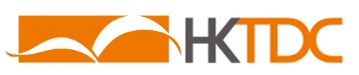 香港國際醫療及保健展-網上展  報 名 表2022年11月09日 - 11月18日備註:報名需繳交報名資料（1）本報名表（2）公司營登至irring@wenyun.com.tw，專案經理：許瓈文小姐收。二、報名時間：即日起至8月31日(三)止，數量有限，額滿將提前截止。三、參加資格：符合展出產品等相關應用領域(展出產品項目請參閱「香港國際醫療及保健展-網上展徵展函」，非相關產品恕無法受理報名參加。四、如 貴司於網上展申請已繳款後，不論理由為何，香港貿易發展局均有權不退回參展費。五、如 貴司於網上展申請確認簽回後，不論理由為何不能取消，香港貿發局有權要求參展商繳齊參展費。六、敝司針對 貴司提供的個資將會妥善保管，並同意做為會務管理/會務訊息/活動通知等使用，同時為保護    您的個資，在未取得您的同意前，將不會提供給第三人使用。日後如有更改個資、要求刪除、停止繼續使    用，歡迎來電告知。七、本報名表視為訂攤位之契約，請務必加蓋公司印章及負責人章，以確保權益。姓名 (正楷): ______________________________職稱: _______________________________公司印鑑及負責人簽名: ______________________________日期: ____________________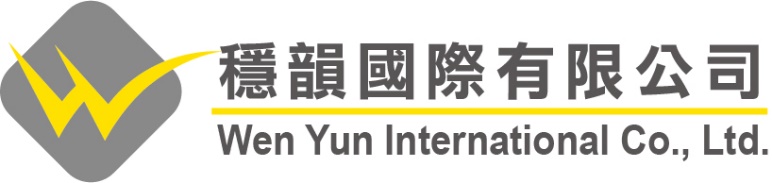 公司名稱中文：中文：中文：公司名稱英文：英文：英文：地  址電    話(   )                 分機傳真(   )公司網址 http://http://http://E-mail展覽承辦人中文：                              英文： 中文：                              英文： 中文：                              英文： 展覽承辦人職稱：職稱：職稱：活動費用USD1,560USD1,560USD1,560展品名稱展品名稱展品名稱